St Laurence School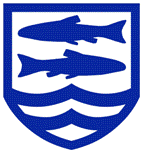 “Care  Inspire  Succeed”APPLICATION FOR EMPLOYMENTTeaching StaffGuidance Notes:Please complete ALL sections of the application form.You may wish to continue some of your answers on a separate sheet.  Please make sure any additional sheets have your name on them and indicate which section they relate to.A CV may be submitted to supplement your application but will NOT be accepted instead of completing the application form.St Laurence School is committed to safeguarding and promoting the welfare of children and young people and expects all staff and volunteers to share this commitment.  All applicants will be subject to a full Disclosure and Barring Service (DBS) check before appointment is confirmed.1. PERSONAL DETAILS2. EDUCATION & QUALIFICATIONS OBTAINEDPlease include all public examinations passed, including GCSE, NVQ/GNVQ & ‘A’ Levels (or equivalents).  For degrees, please specify whether Honours, Class and Division.  For professional teaching qualifications please state age-range/subject(s) trained to teach.  If qualified teaching status was gained overseas, please indicate whether this qualification is recognised in the .3.  OTHER COURSES ATTENDED IN LAST FOUR YEARS(Including evidence of CPD)4. EMPLOYMENT HISTORY & REFERENCESPlease start with the most recent and work backwards, ensuring that all periods of time are accounted for, and any gaps in employment are explained.  You may attach an additional sheet if required.Under Safeguarding Children & Safer Recruitment in Education Guidance, we reserve the right to contact any of your previous employers for a reference.  We will also seek details of any disciplinary procedures you may have been subject to involving issues relating to the safety and welfare of children or young people of your suitability to work with them; this will include any disciplinary procedure where the sanction has expired.4a. CURRENT OR MOST RECENT APPOINTMENT(A reference will be sought from the Headteacher of your current/most recent school, or line manager in employment outside education)LEVEL OF CURRENT POST4b. PREVIOUS EMPLOYMENT (TEACHING)Please start with the most recent appointment and work backwards, ensuring that all periods of time are accounted for, and any gaps in employment explained.5. ADDITIONAL EXPERIENCE OUTSIDE TEACHING - Full or Part timeA reference may be sought from your previous employer prior to interview.If you would like to include information about other experiences you have had outside teaching please inform us below.6. PEOPLE WITH DISABILITIESWhilst you do not have to declare a disability here, St Laurence School is committed to promoting employment opportunities for people with disabilities, who can face additional challenges in gaining employment.7. CONVICTIONSPlease give details of any conviction; including the date of conviction and the sentence imposed (a criminal record will not necessarily be a bar to obtaining a post).(i)   Road traffic offences should be included(ii) Because of the nature of the work for which you are applying, this post is exempt from the provisions of Section 4(2) of the Rehabilitation of Offenders Act 1974 (Exceptions) Order 1975.  Applicants are therefore, not entitled to withhold information about convictions which for other purposes are “spent” under the provisions of the Act.  In the event of employment any failure to disclose such convictions or cautions or bind over orders could result in dismissal or disciplinary action by St Laurence School.  All convictions or cautions or bind over orders must therefore be disclosed.*If ‘Yes’, please detail below.  (If there is not enough space please supply an additional sheet.)The post for which you are applying gives substantial access to children.  You should therefore note that if your application is successful, you will be required to obtain a “Disclosure” from the Disclosure and Barring Service.  Employment will be conditional upon the results of the “Disclosure” obtained, which will indicate your suitability to work with children.8. ADDITIONAL INFORMATION9. HOBBIES AND INTERESTS10. REFEREESPlease provide details of two referees, including your most recent employer, (it is important to make this person aware that they will be asked to supply a reference):Please note:Deliberate omission or falsification of information could lead to the disqualification of your application or later dismissal, if appointedThe appointment is subject to satisfactory evidence of your medical fitness, and the results of a “Disclosure” from the Criminal Records Bureau, where applicableData Protection Statement – Data Protection Act 1988 St Laurence School has a duty to protect personal information; St Laurence School will process this information in accordance with the Data Protection Act 1998.  This information will be stored on computer and manual filesCompletion and submission of this form is taken as consent to process the information that you have providedIn order for the School to monitor the effectiveness of its advertising could you please indicate how you heard of this vacancy?Times Educational Supplement			St Laurence School websiteWiltshire Schools Bulletin			Other (please state)ETeach website					BANES Council website									_____________________________________________________Applicant’s Name:	Title of Post:Head of Psychology & SociologyClosing Date:12 Noon on Thursday 18th March 2021Completed application formsshould be returned to:Headteacher’s PASt Laurence SchoolAshley RoadBradford on AvonWiltshire  BA15 1JUAlternatively you may wish to return your application form by e-mail to:jobapp@st-laurence.comShould you require any additional information in order for you to complete your application please contact:Headteacher’s PA01225 309506Preferred title: Dr, Mr, Mrs, Miss etcSurnameForenamesFormer Surname (if applicable)Known asGTC number_ _ / _ _ _ _ _Home address:(please include)House numberStreet nameTownCountyPostcodeHome telephone numberHome address:(please include)House numberStreet nameTownCountyPostcodeMobile telephone numberTerm time address:(please include)House numberStreet nameTown, CountyPostcodeTerm time telephone numberTerm time address:(please include)House numberStreet nameTown, CountyPostcodeE-mail addressName, Type andLocation of InstitutionDatesTo/FromQualifications (include subject/s & age-range)Level eg BAGrade/Class e.g. 2:1Date AwardedCollege, Education Centre or InstitutionDatesDatesAward/Course Title and QualificationsCollege, Education Centre or InstitutionFromToAward/Course Title and QualificationsName & Address of School (& LA if applicable)Name & Address of School (& LA if applicable)Type of School Number & Sex of PupilsSubjects TaughtTitle of PostYear Group of Pupils TaughtFull Time, Part Time or SupplyDatesTo/FromName of Headteacher(and e-mail address)Classroom Teachers point on scaleThreshold Teacher’s point on scaleTLR point on scaleSpecial Needs point on scaleSchool Name(& LA if applicable)Title of PostPlease supply name of HeadteacherType of SchoolNumber & Sex of PupilsSubject/s TaughtSpinal Point on Pay ScaleFull Time,Part time or SupplyYear Group of Pupils TaughtDatesTo/FromTitle of Post:Headteacher:E-mail:Title of Post:Headteacher:E-mail:Title of Post:Headteacher:E-mail:Title of Post:Headteacher:E-mail:Employer (include full postal and e-mail address for reference purposes)DatesTo/FromSalary & GradeJob Title and Main DutiesReason for LeavingDo you consider yourself to have a disability?YesNoPlease indicate if you need any particular aids or modifications to assist you in attending for interview or carrying out the duties of this post.Conviction/Caution/BindoversPenalty/SentenceDateAre your details held on list 99?(This is an essentially held Government list of individuals who are barred from working with children).YesNoAre you disqualified from working with children?YesNo*Are you subject to sanctions imposed by a regulatory body, e.g. GTC, POVA, GSCC?YesNoDo you require a work permit?YesNoDo you hold a valid driving licence?YesNoName & address [inc postcode]Contact number:Email:Please sign and date here to confirm that the information given is accuratePlease sign and date here to confirm that the information given is accuratePlease sign and date here to confirm that the information given is accuratePlease sign and date here to confirm that the information given is accurateSigned: Date: